2018 Submission Checklists for Pilot Grant ApplicationsUse this page as the cover page for your Study Proposal ApplicationContents ChecklistStudy Proposal Applications should include the following sections and meet page limit restrictions.   Submission Checklist (cover page)  Specific Aims (1 page)  Research Plan (3 pages with the following subheadings)Significance Innovation Approach Plans for dissemination and future research  Budget Request and Justification, Staffing Plan (1 page)  Study Timeline (0.5 page)  References (no page limit)  Biosketch and Curriculum Vitae/Resume of Principal Investigator(s) (no page limit)Layout Checklist  Font: Arial, size 11  Margins: 0.5 inch on all sides  Spacing: Single-spaced   Document Type: PDF Please send all materials to Erika Crable, MPH (ecrable@bu.edu) by Friday, June 15, 2018 at 11:59PM.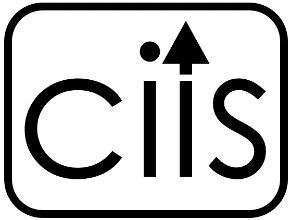 Evans Center for Implementation & Improvement Sciences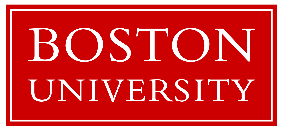 Study Title: Study Title: Principal Investigator’s Name (Last, First): Principal Investigator’s Name (Last, First): Position: Department: E-mail: Phone: 